             St. Canice Primary School and Nursery Unit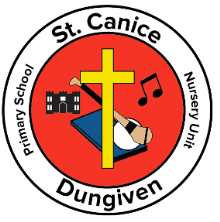              11 Curragh Road             Dungiven             BT47 4SEPrincipal: Mr Ciarán Loane                                                                     8 May 2020Dear Parents/ Guardians,At this time when many parents are unable to work, their businesses closed down or have been “Furloughed”, for some, finances are stretched more than ever.St Vincent De Paul Dungiven, are ready and willing to help. They can provide food/groceries, vouchers etc. to those who need a little help.If you would like some help, please contact me at cloane443@c2kni.net or phone St Vincent De Paul Dungiven  directly on 07927929923. Your confidentiality is assured.Stay at Home and Stay Safe.Yours sincerely,Ciarán Loane	Telephone: 02877741457                                           Fax: 02877742837Email: info@stcanices.dungiven.ni.sch.uk                         www.stcanicepsdungiven.com